29.5.2019 - HLÁŠENÍ OBECNÍHO ROZHLASU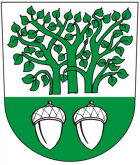 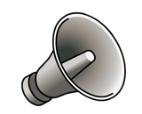 Obecní úřadEkodvůr bude v sobotu 1. 6. uzavřen.Obecní úřadOú bude od 3. do 7. 6. z důvodu dovolené uzavřen.Obecní úřadV týdnu od 10. do 15. 6. si mohou občané vyzvednout objednané kompostéry.TJ SokolRádi bychom pozvali malé i velké na pohádkový dětský den, v sobotu 1. 6. od 14 hodin na Výsek. Je připravena spousta soutěží pro děti, skákací hrad, jízda na poníkovi, ukázka dravců a další. Občerstvení zajištěno. ZŠ a MŠ a SPOZZŠ a MŠ a SPOZ zvou všechny děti do pohádkového lesa. V neděli 9. 6. od 15 do 17 hodin v lese za vodárnou. Pokud bude pršet, pohádkový les se nekoná.Poliklinika Zastávka oznamuje:Poliklinika Zastávka oznamuje: kožní ambulance nebude ordinovat 4.6.